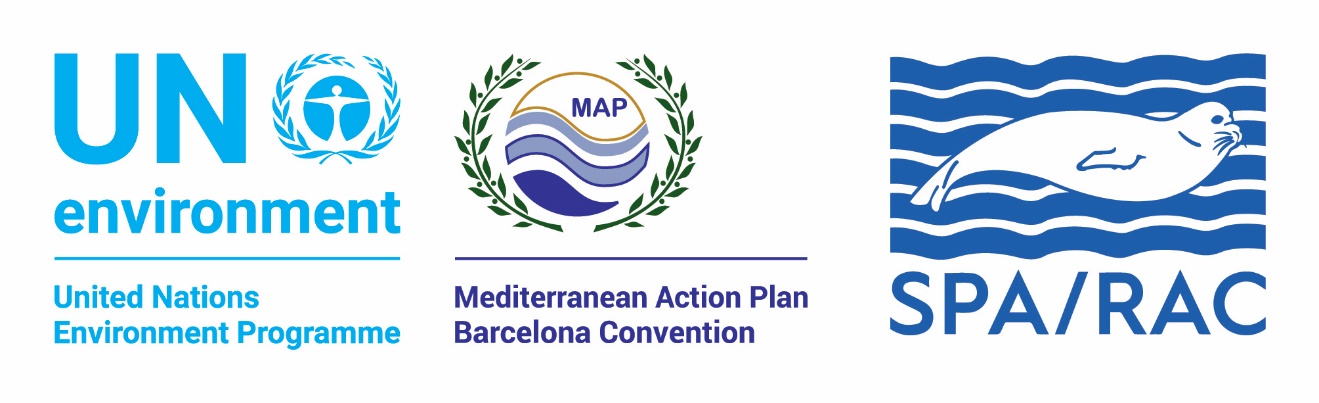 Mécanisme de support pour combler les principales lacunes dans les connaissances des espèces vulnérables (mammifères marins, oiseaux de mer, tortues de mer et élasmobranches) menacées par la pêche dans les zones prioritaires de la MéditerranéeFormulaire de demande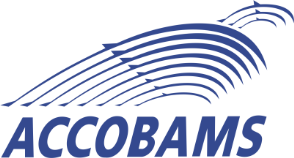 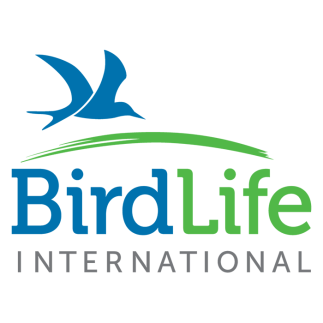 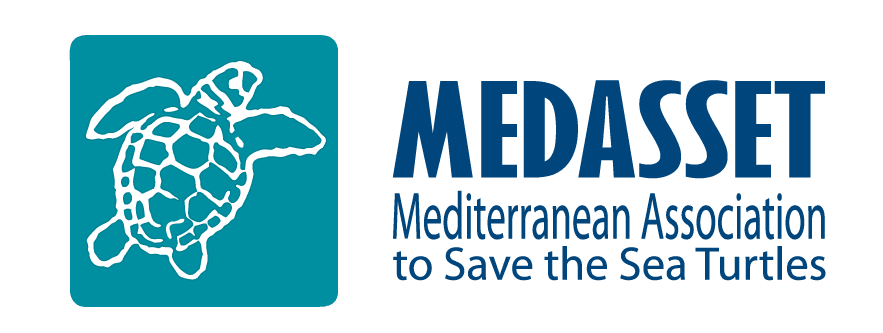 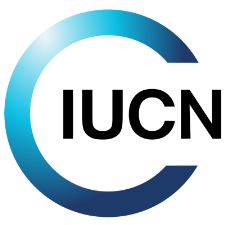 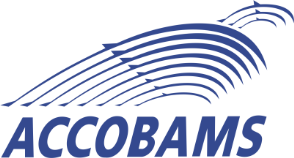 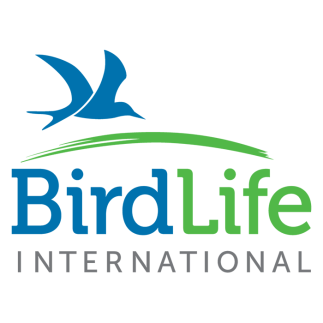 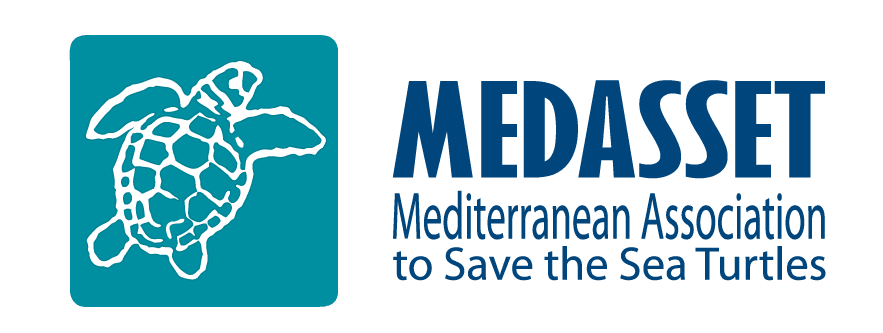 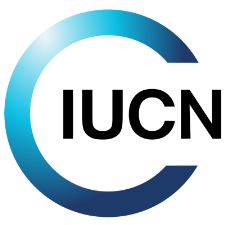 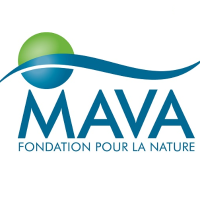 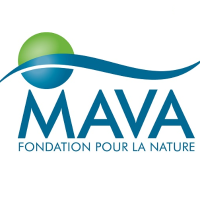 Informations sur le candidatBrèves informations sur le Projet Répartition et affectation du budget       Veuillez remplir le tableau budgétaire suivant.Contexte et genèseVeuillez rédiger une brève introduction sur votre projet en soulignant le contexte mondial / régional, les espèces ciblées, les lacunes qui seront étudiées et le rôle de votre organisme (veuillez rédiger un texte inférieur à 150 mots).MéthodesVeuillez décrire la méthode que le projet adoptera et comment elle s’intègre dans le calendrier du projet (Veuillez rédiger un texte inférieur à 200 mots).Zone de l’étude et localisationVeuillez fournir une brève description de la région (100 mots maximum) avec une carte.Buts et objectifs du ProjetVeuillez résumer les principaux objectifs que le projet espère atteindre. (Veuillez rédiger un texte inférieur à 100 mots). Décrivez les activitésVeuillez décrire les principales activités à mettre en œuvre (veuillez rédiger un texte inférieur à 400 mots).Calendrier du projet 
Veuillez expliquer comment votre projet s'inscrirait dans le calendrier de l'appel. (Vous
pouvez ajouter plus de lignes au tableau si nécessaire. Des exemples ont été ajoutés dans le tableau à partir du calendrier des appels)Type de données et de résultats à obtenirVeuillez décrire le type de données et les résultats (par ex. cartes SIG, estimation de l’abondance, modèles d’habitat, etc.) qui seront produits (veuillez rédiger un texte inférieur à 400 mots).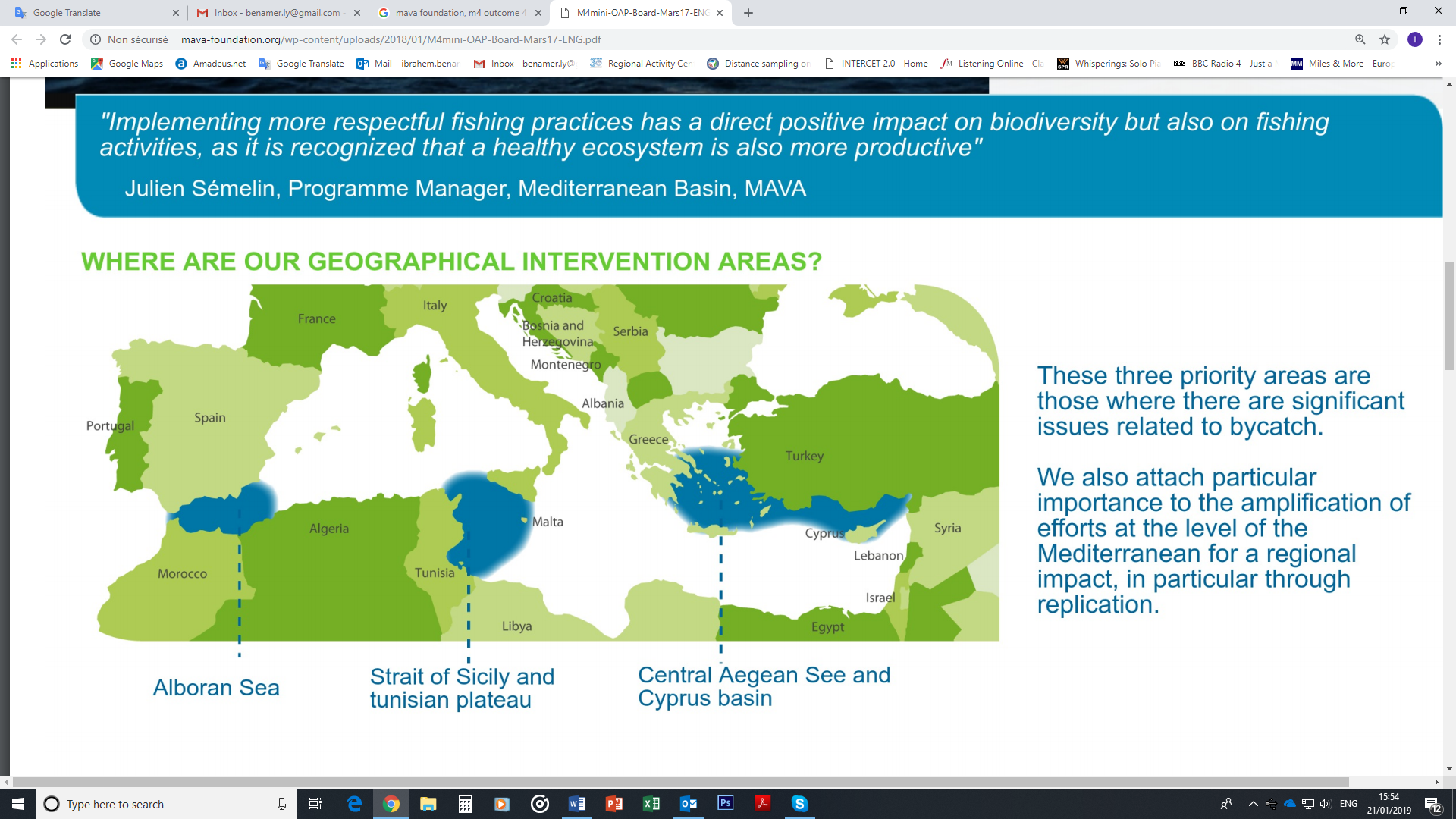 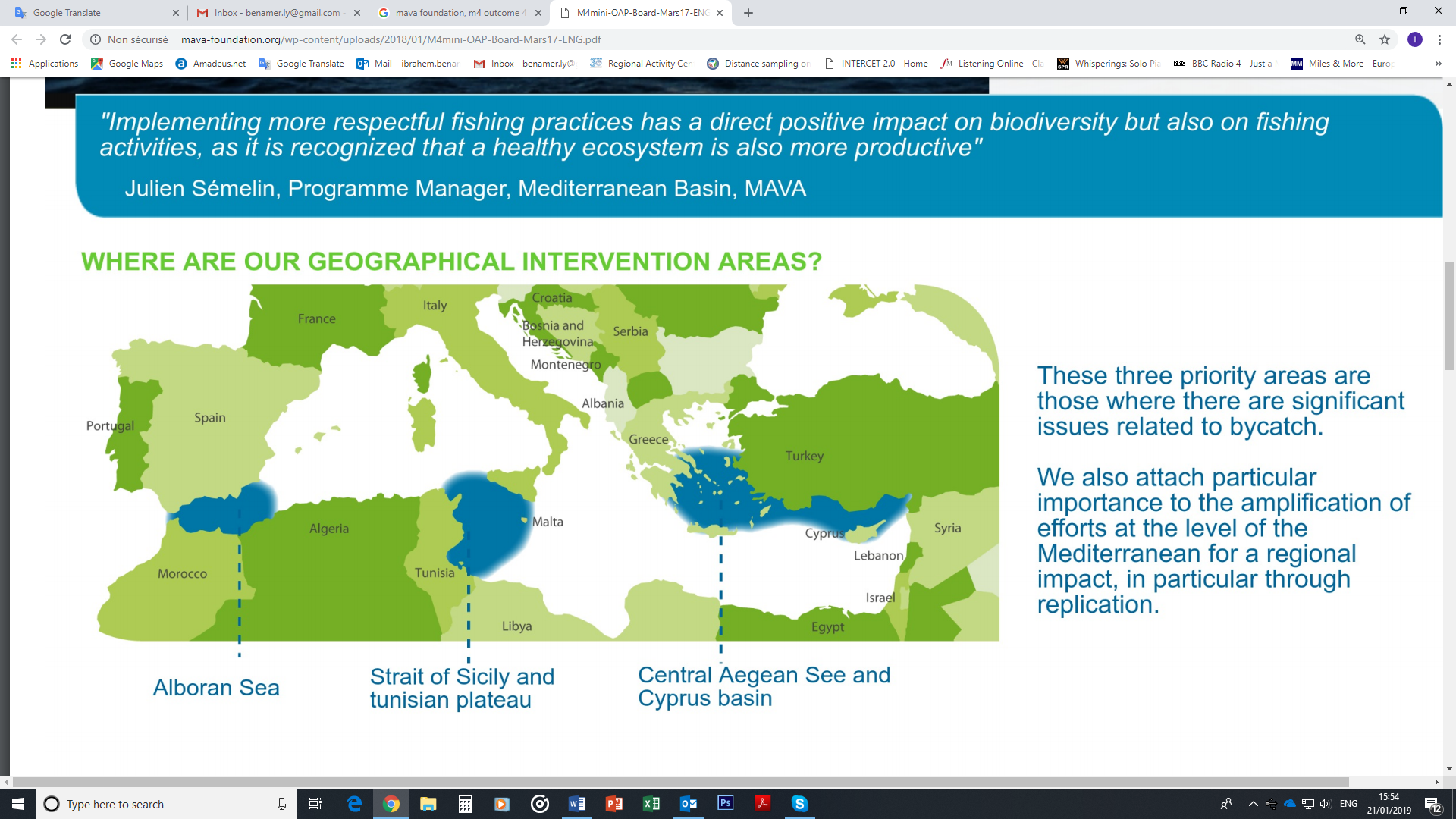 Le candidat déclare et accepte que son organisme :A lu, compris et accepté les termes et conditions du projet expliqués dans le document de référence.A soumis cette offre en s’assurant qu’elle corresponde aux critères d’éligibilité.Comprend et accepte les conditions de financement du projetAccepte que l'Organisme soumette les données et le rapport final du projet d'ici au 20 novembre 2020 et accepte les autres délais associés à l'appel.Je, soussigné (e), en ma qualité de responsable de ce projet et représentant de l'organisme candidat, certifie par la présente que les informations fournies dans ce dossier sont véridiques et exactes et que je souscris aux points précédents.Nom :Poste au sein de l’organisme :Date et lieu :Signature et cachetFormulaire de demande MS Word format (complété et signé) Carte de l’aire d’étudeCurriculum Vitae du principal ChercheurBudget du projet (Tableau complété) Nom de l’organismeStatut juridique (ONG, institut de recherche, Université…. etc.)Adresse Postale Personne à contacterNuméro de téléphone (y compris code pays)Site webEmail(s) Région dans laquelle le projet sera mis en œuvre  (veuillez vous reporter à la carte dans la dernière page)Thème du Projet (y compris les espèces ciblées par le projet) Titre du projet  Date de démarrage du projetDurée (mois)Montant requis du CAR/ASP (€)Autres organismes co-finançant votre projet, y compris les contributions en nature de votre organisationMontant de co-financement d’autres organismes (€)Pourcentage du co-financement du CAR/ASP par rapport aux autres organismes12345Activités20192019201920192019201920192019ActivitésMaiJuin JuilAoûtSepOct.Nov.Déc1. 2. Délai du 1er rapport d’étape 29 Nov.3.4.5.Activités202020202020202020202020ActivitésJanFév. MarAvr.MaiJuin6. Délai du 2ème rapport d’étape26 Juin7.8.9.10.